  Постановление администрацииСтарочукальского сельского поселения От 22.06.2022 № 21          В соответствии с Федеральным законом  от 27 июля 2010 г. № 210-ФЗ «Об организации предоставления государственных и муниципальных услуг», Федеральным законом  от 6 октября 2003 г. № 131-ФЗ «Об общих принципах организации местного самоуправления в Российской Федерации»  на основании протеста прокурора Шемуршинского района  от 10.06.2022 года № 03-01/Прдп233-22-20970019 в целях приведения нормативного правового  акта в соответствие с действующим законодательством администрация Старочукальского сельского поселения Шемуршинского района Чувашской Республики постановляет:          1. Внести в постановление администрации Старочукальского сельского поселения Шемуршинского района Чувашской Республики от 23.03.2020 года N 16 " Об утверждении административного регламента администрации Старочукальского сельского поселения Шемуршинского района по предоставлению муниципальной услуги ««Выдача уведомления о соответствии (несоответствии) построенных или реконструированных объекта индивидуального жилищного строительства или садового дома требованиям  законодательства о градостроительной деятельности на территории Старочукальского сельского поселения  Шемуршинского района Чувашской Республики» (далее - Регламент) следующие изменения:      1)   в пункте 2.4 Регламента слова «не более 7 (семи) дней» заменить на «7 рабочих дней»:       2)  пункт 2.7 Регламента изложить в следующей редакции« 2.7. При предоставлении муниципальной услуги запрещается требовать от заявителя:        1) представления документов и информации или осуществления действий, предоставление или осуществление которых не предусмотрено нормативными правовыми актами, регулирующими отношения, возникающие в связи с предоставлением муниципальной услуги;        2)   представления документов и информации, в том числе подтверждающих внесение заявителем платы за предоставление государственных и муниципальных услуг, которые находятся в распоряжении органов, предоставляющих государственные услуги, органов, предоставляющих муниципальные услуги, иных государственных органов, органов местного самоуправления либо подведомственных государственным органам или органам местного самоуправления организаций, участвующих в предоставлении предусмотренных частью 6 статьи 7 Федерального закона N 210-ФЗ государственных и муниципальных услуг, в соответствии с нормативными правовыми актами Российской Федерации, нормативными правовыми актами субъектов Российской Федерации, муниципальными правовыми актами, за исключением документов, включенных в определенный частью 6 статьи 1 Федерального закона N 210-ФЗ перечень документов. Заявитель вправе представить указанные документы и информацию в органы, предоставляющие государственные услуги, и органы, предоставляющие муниципальные услуги, по собственной инициативе;         3) осуществления действий, в том числе согласований, необходимых для получения государственных и муниципальных услуг и связанных с обращением в иные государственные органы, органы местного самоуправления, организации, за исключением получения услуг и получения документов и информации, предоставляемых в результате предоставления таких услуг, включенных в перечни, указанные в части 1 статьи 9 Федерального закона N 210-ФЗ;          4) представления документов и информации, отсутствие и (или) недостоверность которых не указывались при первоначальном отказе в приеме документов, необходимых для предоставления государственной или муниципальной услуги, либо в предоставлении государственной или муниципальной услуги, за исключением следующих случаев:          а) изменение требований нормативных правовых актов, касающихся предоставления государственной или муниципальной услуги, после первоначальной подачи заявления о предоставлении государственной или муниципальной услуги;          б) наличие ошибок в заявлении о предоставлении государственной или муниципальной услуги и документах, поданных заявителем после первоначального отказа в приеме документов, необходимых для предоставления государственной или муниципальной услуги, либо в предоставлении государственной или муниципальной услуги и не включенных в представленный ранее комплект документов;          в) истечение срока действия документов или изменение информации после первоначального отказа в приеме документов, необходимых для предоставления государственной или муниципальной услуги, либо в предоставлении государственной или муниципальной услуги;          г) выявление документально подтвержденного факта (признаков) ошибочного или противоправного действия (бездействия) должностного лица органа, предоставляющего государственную услугу, или органа, предоставляющего муниципальную услугу, государственного или муниципального служащего, работника многофункционального центра, работника организации, предусмотренной частью 1.1 статьи 16 Федерального закона N 210-ФЗ, при первоначальном отказе в приеме документов, необходимых для предоставления государственной или муниципальной услуги, либо в предоставлении государственной или муниципальной услуги, о чем в письменном виде за подписью руководителя органа, предоставляющего государственную услугу, или органа, предоставляющего муниципальную услугу, руководителя многофункционального центра при первоначальном отказе в приеме документов, необходимых для предоставления государственной или муниципальной услуги, либо руководителя организации, предусмотренной частью 1.1 статьи 16 Федерального закона N 210-ФЗ, уведомляется заявитель, а также приносятся извинения за доставленные неудобства.           5) предоставления на бумажном носителе документов и информации, электронные образы которых ранее были заверены в соответствии с пунктом 7.2 части 1 статьи 16 настоящего Федерального закона, за исключением случаев, если нанесение отметок на такие документы либо их изъятие является необходимым условием предоставления государственной или муниципальной услуги, и иных случаев, установленных федеральными законами.»3)  раздел 3 Регламента дополнить пунктом 3.2 следующего содержания:    "3.2. Порядок выдачи дубликата документа, выданного по результатам предоставления муниципальной услуги, в том числе исчерпывающий перечень оснований для отказа в выдаче дубликата     Основанием для выдачи дубликата документа, выданного по результатам предоставления муниципальной услуги (далее - дубликат документа), является представление (направление) заявителем заявления о выдаче дубликата документа, выданного по результатам предоставления муниципальной услуги (далее - заявление о выдаче дубликата документа), в произвольной форме в адрес Администрации   Старочукальского сельского поселения Шемуршинского района Чувашской Республики.      Заявление о выдаче дубликата документа может быть подано заявителем одним из следующих способов: лично, почтой, по электронной почте. Основаниями для отказа в выдаче заявителю дубликата документа, являются:      1) отсутствие в заявлении о выдаче дубликата документа информации, позволяющей идентифицировать ранее выданную информацию; 2) представление заявления о выдаче дубликата документа неуполномоченным лицом.Специалист Администрации Старочукальского сельского поселения Шемуршинского района Чувашской Республики рассматривает заявление о выдаче дубликата документа и в случае отсутствия оснований для отказа, выдает дубликат документа в срок, не превышающий 2 рабочих дней с даты регистрации соответствующего заявления.».      2. Контроль за выполнением настоящего постановления оставляю за собой.      3. Настоящее постановление вступает в силу после его официального опубликования. Глава Старочукальского сельского поселени Шемуршинского района Чувашской Республики	  	                   Т.А.Чамеева               Постановление администрацииСтарочукальского сельского поселения От 22.06.2022 № 22          В соответствии с Федеральным законом  от 27 июля 2010 г. № 210-ФЗ «Об организации предоставления государственных и муниципальных услуг», Федеральным законом  от 6 октября 2003 г. № 131-ФЗ «Об общих принципах организации местного самоуправления в Российской Федерации»  на основании протеста прокурора Шемуршинского района  от 10.06.2022 года № 03-01/Прдп233-22-20970019 в целях приведения нормативного правового  акта в соответствие с действующим законодательством администрация Старочукальского сельского поселения Шемуршинского района Чувашской Республики постановляет:          1. Внести в постановление администрации Старочукальского сельского поселения Шемуршинского района Чувашской Республики от 23.03.2020 года N 17 "Выдача уведомления о соответствии (несоответствии)  в уведомлении  о планируемом строительстве объекта индивидуального жилищного строительства или садового дома параметрам и допустимости размещения  объекта индивидуального жилищного строительства или садового дома на земельном  участке    на территории Старочукальского сельского поселения  Шемуршинского района Чувашской Республики » (далее - Регламент) следующие изменения:      1)   в пункте 2.4 Регламента слова «не более 7 (семи) дней» заменить на «7 рабочих дней»:      2)  пункт 2.7 Регламента  изложить в следующей редакции:         2)  пункт 2.7 Регламента изложить в следующей редакции« 2.7. При предоставлении муниципальной услуги запрещается требовать от заявителя:        1) представления документов и информации или осуществления действий, предоставление или осуществление которых не предусмотрено нормативными правовыми актами, регулирующими отношения, возникающие в связи с предоставлением муниципальной услуги;        2)   представления документов и информации, в том числе подтверждающих внесение заявителем платы за предоставление государственных и муниципальных услуг, которые находятся в распоряжении органов, предоставляющих государственные услуги, органов, предоставляющих муниципальные услуги, иных государственных органов, органов местного самоуправления либо подведомственных государственным органам или органам местного самоуправления организаций, участвующих в предоставлении предусмотренных частью 6 статьи 7 Федерального закона N 210-ФЗ государственных и муниципальных услуг, в соответствии с нормативными правовыми актами Российской Федерации, нормативными правовыми актами субъектов Российской Федерации, муниципальными правовыми актами, за исключением документов, включенных в определенный частью 6 статьи 1 Федерального закона N 210-ФЗ перечень документов. Заявитель вправе представить указанные документы и информацию в органы, предоставляющие государственные услуги, и органы, предоставляющие муниципальные услуги, по собственной инициативе;         3) осуществления действий, в том числе согласований, необходимых для получения государственных и муниципальных услуг и связанных с обращением в иные государственные органы, органы местного самоуправления, организации, за исключением получения услуг и получения документов и информации, предоставляемых в результате предоставления таких услуг, включенных в перечни, указанные в части 1 статьи 9 Федерального закона N 210-ФЗ;          4) представления документов и информации, отсутствие и (или) недостоверность которых не указывались при первоначальном отказе в приеме документов, необходимых для предоставления государственной или муниципальной услуги, либо в предоставлении государственной или муниципальной услуги, за исключением следующих случаев:          а) изменение требований нормативных правовых актов, касающихся предоставления государственной или муниципальной услуги, после первоначальной подачи заявления о предоставлении государственной или муниципальной услуги;          б) наличие ошибок в заявлении о предоставлении государственной или муниципальной услуги и документах, поданных заявителем после первоначального отказа в приеме документов, необходимых для предоставления государственной или муниципальной услуги, либо в предоставлении государственной или муниципальной услуги и не включенных в представленный ранее комплект документов;          в) истечение срока действия документов или изменение информации после первоначального отказа в приеме документов, необходимых для предоставления государственной или муниципальной услуги, либо в предоставлении государственной или муниципальной услуги;          г) выявление документально подтвержденного факта (признаков) ошибочного или противоправного действия (бездействия) должностного лица органа, предоставляющего государственную услугу, или органа, предоставляющего муниципальную услугу, государственного или муниципального служащего, работника многофункционального центра, работника организации, предусмотренной частью 1.1 статьи 16 Федерального закона N 210-ФЗ, при первоначальном отказе в приеме документов, необходимых для предоставления государственной или муниципальной услуги, либо в предоставлении государственной или муниципальной услуги, о чем в письменном виде за подписью руководителя органа, предоставляющего государственную услугу, или органа, предоставляющего муниципальную услугу, руководителя многофункционального центра при первоначальном отказе в приеме документов, необходимых для предоставления государственной или муниципальной услуги, либо руководителя организации, предусмотренной частью 1.1 статьи 16 Федерального закона N 210-ФЗ, уведомляется заявитель, а также приносятся извинения за доставленные неудобства.           5) предоставления на бумажном носителе документов и информации, электронные образы которых ранее были заверены в соответствии с пунктом 7.2 части 1 статьи 16 настоящего Федерального закона, за исключением случаев, если нанесение отметок на такие документы либо их изъятие является необходимым условием предоставления государственной или муниципальной услуги, и иных случаев, установленных федеральными законами.»3)  раздел 3 Регламента дополнить пунктом 3.2 следующего содержания:    "3.2. Порядок выдачи дубликата документа, выданного по результатам предоставления муниципальной услуги, в том числе исчерпывающий перечень оснований для отказа в выдаче дубликата     Основанием для выдачи дубликата документа, выданного по результатам предоставления муниципальной услуги (далее - дубликат документа), является представление (направление) заявителем заявления о выдаче дубликата документа, выданного по результатам предоставления муниципальной услуги (далее - заявление о выдаче дубликата документа), в произвольной форме в адрес Администрации   Старочукальского сельского поселения Шемуршинского района Чувашской Республики.      Заявление о выдаче дубликата документа может быть подано заявителем одним из следующих способов: лично, почтой, по электронной почте. Основаниями для отказа в выдаче заявителю дубликата документа, являются:      1) отсутствие в заявлении о выдаче дубликата документа информации, позволяющей идентифицировать ранее выданную информацию; 2) представление заявления о выдаче дубликата документа неуполномоченным лицом.Специалист Администрации Старочукальского сельского поселения Шемуршинского района Чувашской Республики рассматривает заявление о выдаче дубликата документа и в случае отсутствия оснований для отказа, выдает дубликат документа в срок, не превышающий 2 рабочих дней с даты регистрации соответствующего заявления.».      2. Контроль за выполнением настоящего постановления оставляю за собой.      3. Настоящее постановление вступает в силу после его официального опубликования. Глава Старочукальского сельского поселени Шемуршинского района Чувашской Республики	  	                   Т.А.Чамеева                                         Постановление администрацииСтарочукальского сельского поселения От 27.06.2022 № 23          В соответствии с Федеральным законом  от 27 июля 2010 г. № 210-ФЗ «Об организации предоставления государственных и муниципальных услуг», Федеральным законом  от 6 октября 2003 г. № 131-ФЗ «Об общих принципах организации местного самоуправления в Российской Федерации»  на основании протеста прокурора Шемуршинского района  от 10.06.2022 года № 03-01/Прдп232-22-20970019 в целях приведения нормативного правового  акта в соответствие с действующим законодательством администрация Старочукальского сельского поселения Шемуршинского района Чувашской Республики постановляет:          1. Внести в постановление администрации Старочукальского сельского поселения Шемуршинского района Чувашской Республики от 11.03.2020 года N 12 " Об утверждении административного регламента администрации Старочукальского сельского поселения Шемуршинского района по предоставлению муниципальной услуги ««Подготовка и выдача градостроительного плана земельного участка»   (далее - Регламент) следующие изменения:      1)   в пункт 2.4 Регламента    изложить в следующей редакции:«1. Орган местного самоуправления в течение четырнадцати рабочих дней после получения заявления, указанного в части 5 настоящей статьи 57.3 Градостроительного кодекса РФ, осуществляет подготовку, регистрацию градостроительного плана земельного участка и выдает его заявителю. Градостроительный план земельного участка выдается заявителю без взимания платы. Градостроительный план земельного участка выдается в форме электронного документа, подписанного электронной подписью, если это указано в заявлении о выдаче градостроительного плана земельного участка.2. При подготовке градостроительного плана земельного участка орган местного самоуправления в течение двух рабочих дней с даты получения заявления о выдаче такого документа направляет правообладателям сетей инженерно-технического обеспечения (за исключением сетей электроснабжения) запрос о представлении информации, предусмотренной пунктом 15 части 3 статьи 57.3 Градостроительного Кодекса РФ. Указанная информация подлежит представлению в орган местного самоуправления в течение пяти рабочих дней со дня, следующего за днем получения такого запроса.3. В случаях, предусмотренных  Градостроительным Кодексом или Земельным кодексом Российской Федерации, информация о возможности подключения (технологического присоединения) объектов капитального строительства к сетям инженерно-технического обеспечения (за исключением сетей электроснабжения) может быть запрошена органом государственной власти, органом местного самоуправления в порядке, предусмотренном частью 7 статьи 57.3 Градостроительного Кодекса РФ, в целях, не связанных с подготовкой градостроительного плана земельного участка. При поступлении правообладателю сети инженерно-технического обеспечения (за исключением сетей электроснабжения) запроса от органа государственной власти, органа местного самоуправления в случаях, предусмотренных Земельным кодексом Российской Федерации, в составе данной информации определяется в том числе срок, в течение которого правообладатель земельного участка может обратиться к правообладателю сети инженерно-технического обеспечения в целях заключения договора о подключении (технологическом присоединении), предусматривающего предоставление ему нагрузки в пределах максимальной нагрузки в возможных точках подключения (технологического присоединения) к сетям инженерно-технического обеспечения, указанной в информации о возможности подключения (технологического присоединения) объектов капитального строительства к сетям инженерно-технического обеспечения. Указанный срок не может составлять менее трех месяцев со дня представления правообладателем сети инженерно-технического обеспечения информации, предусмотренной пунктом 15 части 3   статьи 57.3 Градостроительного Кодекса РФ»;» 2)  пункт 2.7 Регламента   дополнить абзацами следующего содержания:  « 2.7. При предоставлении муниципальной услуги запрещается требовать от заявителя:        1) представления документов и информации или осуществления действий, предоставление или осуществление которых не предусмотрено нормативными правовыми актами, регулирующими отношения, возникающие в связи с предоставлением муниципальной услуги;        2)   представления документов и информации, в том числе подтверждающих внесение заявителем платы за предоставление государственных и муниципальных услуг, которые находятся в распоряжении органов, предоставляющих государственные услуги, органов, предоставляющих муниципальные услуги, иных государственных органов, органов местного самоуправления либо подведомственных государственным органам или органам местного самоуправления организаций, участвующих в предоставлении предусмотренных частью 6 статьи 7 Федерального закона N 210-ФЗ государственных и муниципальных услуг, в соответствии с нормативными правовыми актами Российской Федерации, нормативными правовыми актами субъектов Российской Федерации, муниципальными правовыми актами, за исключением документов, включенных в определенный частью 6 статьи 1 Федерального закона N 210-ФЗ перечень документов. Заявитель вправе представить указанные документы и информацию в органы, предоставляющие государственные услуги, и органы, предоставляющие муниципальные услуги, по собственной инициативе;         3) осуществления действий, в том числе согласований, необходимых для получения государственных и муниципальных услуг и связанных с обращением в иные государственные органы, органы местного самоуправления, организации, за исключением получения услуг и получения документов и информации, предоставляемых в результате предоставления таких услуг, включенных в перечни, указанные в части 1 статьи 9 Федерального закона N 210-ФЗ;          4) представления документов и информации, отсутствие и (или) недостоверность которых не указывались при первоначальном отказе в приеме документов, необходимых для предоставления государственной или муниципальной услуги, либо в предоставлении государственной или муниципальной услуги, за исключением следующих случаев:          а) изменение требований нормативных правовых актов, касающихся предоставления государственной или муниципальной услуги, после первоначальной подачи заявления о предоставлении государственной или муниципальной услуги;          б) наличие ошибок в заявлении о предоставлении государственной или муниципальной услуги и документах, поданных заявителем после первоначального отказа в приеме документов, необходимых для предоставления государственной или муниципальной услуги, либо в предоставлении государственной или муниципальной услуги и не включенных в представленный ранее комплект документов;          в) истечение срока действия документов или изменение информации после первоначального отказа в приеме документов, необходимых для предоставления государственной или муниципальной услуги, либо в предоставлении государственной или муниципальной услуги;          г) выявление документально подтвержденного факта (признаков) ошибочного или противоправного действия (бездействия) должностного лица органа, предоставляющего государственную услугу, или органа, предоставляющего муниципальную услугу, государственного или муниципального служащего, работника многофункционального центра, работника организации, предусмотренной частью 1.1 статьи 16 Федерального закона N 210-ФЗ, при первоначальном отказе в приеме документов, необходимых для предоставления государственной или муниципальной услуги, либо в предоставлении государственной или муниципальной услуги, о чем в письменном виде за подписью руководителя органа, предоставляющего государственную услугу, или органа, предоставляющего муниципальную услугу, руководителя многофункционального центра при первоначальном отказе в приеме документов, необходимых для предоставления государственной или муниципальной услуги, либо руководителя организации, предусмотренной частью 1.1 статьи 16 Федерального закона N 210-ФЗ, уведомляется заявитель, а также приносятся извинения за доставленные неудобства.           5) предоставления на бумажном носителе документов и информации, электронные образы которых ранее были заверены в соответствии с пунктом 7.2 части 1 статьи 16 настоящего Федерального закона, за исключением случаев, если нанесение отметок на такие документы либо их изъятие является необходимым условием предоставления государственной или муниципальной услуги, и иных случаев, установленных федеральными законами.»3)  раздел 3 Регламента дополнить пунктом 3.2 следующего содержания:    "3.2. Порядок выдачи дубликата документа, выданного по результатам предоставления муниципальной услуги, в том числе исчерпывающий перечень оснований для отказа в выдаче дубликата     Основанием для выдачи дубликата документа, выданного по результатам предоставления муниципальной услуги (далее - дубликат документа), является представление (направление) заявителем заявления о выдаче дубликата документа, выданного по результатам предоставления муниципальной услуги (далее - заявление о выдаче дубликата документа), в произвольной форме в адрес Администрации   Старочукальского сельского поселения Шемуршинского района Чувашской Республики.      Заявление о выдаче дубликата документа может быть подано заявителем одним из следующих способов: лично, почтой, по электронной почте. Основаниями для отказа в выдаче заявителю дубликата документа, являются:      1) отсутствие в заявлении о выдаче дубликата документа информации, позволяющей идентифицировать ранее выданную информацию; 2) представление заявления о выдаче дубликата документа неуполномоченным лицом.Специалист Администрации Старочукальского сельского поселения Шемуршинского района Чувашской Республики рассматривает заявление о выдаче дубликата документа и в случае отсутствия оснований для отказа, выдает дубликат документа в срок, не превышающий 2 рабочих дней с даты регистрации соответствующего заявления.».4).Статью 5  изложить в следующей редакции: V. Досудебный (внесудебный) порядок обжалования решений и действий (бездействия) органа местного самоуправления, предоставляющего муниципальную услугу, а также его должностных лиц, муниципальных служащих, МФЦ, его работников, а также организаций, предусмотренных частью 1.1 статьи 16 Федерального закона N 210-ФЗ, их работников       5.1. Информация для заявителя о его праве подать жалобу на решение и (или) действие (бездействие) органа местного самоуправления, предоставляющего муниципальную услугу, его должностных лиц либо муниципальных служащих, МФЦ, его работников, а также организаций, предусмотренных частью 1.1 статьи 16 Федерального закона N 210-ФЗ, их работников при предоставлении муниципальной услуги (далее - жалоба)
Заявитель вправе обжаловать решения и действия (бездействие) органа местного самоуправления, предоставляющего муниципальную услугу, его должностных лиц либо муниципальных служащих, МФЦ, его работников, а также организаций, предусмотренных частью 1.1 статьи 16 Федерального закона N 210-ФЗ, их работников при предоставлении муниципальной услуги в досудебном (внесудебном) порядке.       5.2.Предмет жалобы
Заявитель может обратиться с жалобой по основаниям и в порядке, которые установлены статьями 11.1 и 11.2 Федерального закона N 210-ФЗ, в том числе в следующих случаях:
нарушение срока регистрации заявления о предоставлении муниципальной услуги;
нарушение срока предоставления муниципальной услуги;
требование у заявителя документов или информации либо осуществления действий, представление или осуществление которых не предусмотрено нормативными правовыми актами Российской Федерации, нормативными правовыми актами Чувашской Республики, муниципальными нормативными правовыми актами для предоставления муниципальной услуги;
отказ в приеме документов, предоставление которых предусмотрено нормативными правовыми актами Российской Федерации, нормативными правовыми актами Чувашской Республики, муниципальными нормативными правовыми актами для предоставления муниципальной услуги, у заявителя;
отказ в предоставлении муниципальной услуги, если основания отказа не предусмотрены федеральными законами и принятыми в соответствии с ними иными нормативными правовыми актами Российской Федерации, законами и иными нормативными правовыми актами Чувашской Республики, муниципальными нормативными правовыми актами;
затребование с заявителя при предоставлении муниципальной услуги платы, не предусмотренной нормативными правовыми актами Российской Федерации, нормативными правовыми актами Чувашской Республики, муниципальными нормативными правовыми актами;
отказ структурного подразделения, его должностного лица (специалиста), МФЦ, его работников, а также организаций, предусмотренных частью 1.1 статьи 16 Федерального закона N 210-ФЗ, их работников, в исправлении допущенных опечаток и ошибок в выданных в результате предоставления муниципальной услуги документах либо нарушение установленного срока таких исправлений; нарушение срока или порядка выдачи документов по результатам предоставления муниципальной услуги; приостановление предоставления муниципальной услуги, если основания приостановления не предусмотрены федеральными законами и принятыми в соответствии с ними иными нормативными правовыми актами Российской Федерации, законами и иными нормативными правовыми актами Чувашской Республики, муниципальными нормативными правовыми актами; требование у заявителя при предоставлении муниципальной услуги документов или информации, отсутствие и (или) недостоверность которых не указывались при первоначальном отказе в приеме документов, необходимых для предоставления муниципальной услуги, либо в предоставлении муниципальной услуги, за исключением случаев, предусмотренных пунктом 4 части 1 статьи 7 Федерального закона N 210-ФЗ.        5.3. Органы местного самоуправления, организации и уполномоченные на рассмотрение жалобы должностные лица, которым может быть направлена жалобаЗаявитель может обратиться с жалобой на решение и действие (бездействие), принятое (осуществляемое) в ходе предоставления муниципальной услуги, в письменной форме на бумажном носителе или в форме электронного документа в администрацию города Чебоксары в адрес заместителя главы администрации, курирующего предоставление муниципальной услуги, либо в адрес главы администрации, в МФЦ в адрес руководителя, а также организацию, предусмотренную частью 1.1 статьи 16 Федерального закона N 210-ФЗ, в адрес ее руководителя.       5.4. Порядок подачи и рассмотрения жалобыЖалоба может быть направлена по почте, через МФЦ, в электронном виде с использованием сети "Интернет", официального сайта органа местного самоуправления, Единого портала государственных и муниципальных услуг, портала федеральной информационной системы, обеспечивающей процесс досудебного (внесудебного) обжалования решений и действий (бездействия), совершенных при предоставлении государственных и муниципальных услуг уполномоченным органом (далее - информационная система досудебного (внесудебного) обжалования), а также может быть принята при личном приеме заявителя.Жалоба (приложение N 3 к Административному регламенту) в соответствии с Федеральным законом N 210-ФЗ должна содержать:наименование органа местного самоуправления, должностного лица органа местного самоуправления либо муниципального служащего, МФЦ, его руководителя и (или) работника, организации, предусмотренной частью 1.1 статьи 16 Федерального закона N 210-ФЗ, ее руководителя и (или) работника, решения и действия (бездействие) которых обжалуются; фамилию, имя, отчество (последнее - при наличии), сведения о месте жительства заявителя - физического лица либо наименование, сведения о месте нахождения заявителя - юридического лица, а также номер (номера) контактного телефона, адрес (адреса) электронной почты (при наличии) и почтовый адрес, по которым должен быть направлен ответ заявителю; сведения об обжалуемых решениях и действиях (бездействии) органа местного самоуправления, его должностного лица либо муниципального служащего, МФЦ, его работника, организации, предусмотренной частью 1.1 статьи 16 Федерального закона N 210-ФЗ,ее работника; доводы, на основании которых заявитель не согласен с решением и действием (бездействием) органа местного самоуправления, его должностного лица либо муниципального служащего, МФЦ, его работника, организации, предусмотренной частью 1.1 статьи 16 Федерального закона N 210-ФЗ, ее работника. Заявителем могут быть представлены документы (при наличии), подтверждающие доводы заявителя, либо их копии.
В случае если жалоба подается через представителя заявителя, также представляется документ, подтверждающий полномочия на осуществление действий от имени заявителя. В качестве документа, подтверждающего полномочия на осуществление действий от имени заявителя, может быть представлена:а) оформленная в соответствии с законодательством Российской Федерации доверенность (для физических лиц);б) оформленная в соответствии с законодательством Российской Федерации доверенность, заверенная печатью заявителя (при наличии печати) и подписанная руководителем заявителя или уполномоченным этим руководителем лицом (для юридических лиц);
в) копия решения о назначении или об избрании либо приказа о назначении физического лица на должность, в соответствии с которым такое физическое лицо обладает правом действовать от имени заявителя без доверенности.В случае подачи жалобы при личном приеме заявитель представляет документ, удостоверяющий его личность, в соответствии с законодательством Российской Федерации. При подаче жалобы в электронной форме документы, указанные в абзацах седьмом - десятом настоящего подраздела, могут быть представлены в форме электронных документов, подписанных электронной подписью, вид которой предусмотрен законодательством Российской Федерации, при этом документ, удостоверяющий личность заявителя, не требуется.     5.5. Сроки рассмотрения жалобыЖалоба, поступившая в администрацию Старочукальского сельского поселения, МФЦ, организацию, предусмотренную частью 1.1 статьи 16 Федерального закона N 210-ФЗ, подлежит обязательной регистрации в срок не позднее следующего рабочего дня со дня ее поступления. Жалоба рассматривается в течение 15 рабочих дней со дня ее регистрации.
В случае обжалования отказа администрации Старочукальского сельского поселения, МФЦ, организации, предусмотренной частью 1.1 статьи 16 Федерального закона N 210-ФЗ, в приеме документов у заявителя либо в исправлении допущенных опечаток и ошибок или в случае обжалования заявителем нарушения установленного срока таких исправлений жалоба рассматривается в течение 5 рабочих дней со дня ее регистрации.         5.6. Результат рассмотрения жалобы
По результатам рассмотрения жалобы в соответствии с частью 7 статьи 11.2 Федерального закона N 210-ФЗ принимается одно из следующих решений:
жалоба удовлетворяется, в том числе в форме отмены принятого решения, исправления допущенных опечаток и ошибок в выданных в результате предоставления муниципальной услуги документах, возврата заявителю денежных средств, взимание которых не предусмотрено нормативными правовыми актами Российской Федерации, нормативными правовыми актами Чувашской Республики, муниципальными нормативными правовыми актами, а также в иных формах;
в удовлетворении жалобы отказывается.При удовлетворении жалобы администрация Старочукальского сельского поселения, МФЦ, организация, предусмотренная частью 1.1 статьи 16 Федерального закона N 210-ФЗ, принимают исчерпывающие меры по устранению выявленных нарушений, в том числе по выдаче заявителю результата муниципальной услуги, не позднее 5 рабочих дней со дня принятия решения, если иное не установлено законодательством Российской Федерации.В случае установления в ходе или по результатам рассмотрения жалобы признаков состава административного правонарушения или преступления, должностные лица администрации Старочукальского сельского поселения, наделенные полномочиями по рассмотрению жалоб, незамедлительно направляют имеющиеся материалы в органы прокуратуры.        5.7. Порядок информирования заявителя о результатах рассмотрения жалобыНе позднее дня, следующего за днем принятия решения по результатам рассмотрения жалобы, заявителю в письменной форме и по желанию заявителя в электронной форме направляется мотивированный ответ о результатах рассмотрения жалобы. В случае подачи жалобы посредством информационной системы досудебного (внесудебного) обжалования, ответ заявителю направляется посредством указанной системы.
В случае признания жалобы подлежащей удовлетворению в ответе заявителю дается информация о действиях, осуществляемых органом, предоставляющим муниципальную услугу, МФЦ либо организацией, предусмотренной частью 1.1 статьи 16 Федерального закона N 210-ФЗ, в целях незамедлительного устранения выявленных нарушений при оказании муниципальной услуги, а также приносятся извинения за доставленные неудобства и указывается информация о дальнейших действиях, которые необходимо совершить заявителю в целях получения муниципальной услуги.
В случае признания жалобы не подлежащей удовлетворению в ответе заявителю даются аргументированные разъяснения о причинах принятого решения, а также информация о порядке обжалования принятого решения.        5.8. Порядок обжалования решения по жалобеЗаявитель вправе обжаловать решения, принятые по результатам рассмотрения жалобы, в установленном законодательством Российской Федерации порядке.       5.9. Право заявителя на получение информации и документов, необходимых для обоснования и рассмотрения жалобыЗаявитель имеет право на получение информации и документов, необходимых для обоснования и рассмотрения жалобы, если это не затрагивает права, свободы и законные интересы других лиц, а также при условии, что указанные документы не содержат сведения, составляющие государственную или иную охраняемую законом тайну, за исключением случаев, предусмотренных законодательством Российской Федерации.         5.10. Способы информирования заявителей о порядке подачи и рассмотрения жалобыИнформацию о порядке подачи и рассмотрения жалобы заявители могут получить на информационном стенде в структурном подразделении администрации Старочукальского сельского поселения, МФЦ, организации, предусмотренной частью 1.1 статьи 16 Федерального закона N 210-ФЗ, на Едином портале государственных и муниципальных услуг, на официальном сайте органа местного самоуправления, в ходе личного приема, а также по телефону, электронной почте.Для получения информации о порядке подачи и рассмотрения жалобы заявитель вправе обратиться:
в устной форме;
в форме электронного документа;
по телефону;
в письменной форме.      2. Контроль за выполнением настоящего постановления оставляю за собой.      3. Настоящее постановление вступает в силу после его официального опубликования. Глава Старочукальского сельского поселени Шемуршинского района Чувашской Республики	  	                   Т.А.Чамеева                                         Постановление администрацииСтарочукальского сельского поселения От 27.06.2022 № 24          В соответствии с Федеральным законом  от 27 июля 2010 г. № 210-ФЗ «Об организации предоставления государственных и муниципальных услуг», Федеральным законом  от 6 октября 2003 г. № 131-ФЗ «Об общих принципах организации местного самоуправления в Российской Федерации»  на основании протеста прокурора Шемуршинского района  от 10.06.2022 года № 03-01/Прдп231-22-20970019 в целях приведения нормативного правового  акта в соответствие с действующим законодательством администрация Старочукальского сельского поселения Шемуршинского района Чувашской Республики постановляет:          1. Внести в постановление администрации Старочукальского сельского поселения Шемуршинского района Чувашской Республики от 11.03.2020 года N 14 " Об утверждении административного регламента администрации Старочукальского сельского поселения Шемуршинского района по предоставлению муниципальной услуги «Предоставление разрешений  на отклонение  от предельных  параметров разрешенного строительства » (далее - Регламент) следующие изменения:        1)   Пункт 2.2.2 Регламента изложить в следующей редакции:« 2.2.2 При предоставлении муниципальной услуги запрещается требовать от заявителя:         1) представления документов и информации или осуществления действий, предоставление или осуществление которых не предусмотрено нормативными правовыми актами, регулирующими отношения, возникающие в связи с предоставлением муниципальной услуги;        2)   представления документов и информации, в том числе подтверждающих внесение заявителем платы за предоставление государственных и муниципальных услуг, которые находятся в распоряжении органов, предоставляющих государственные услуги, органов, предоставляющих муниципальные услуги, иных государственных органов, органов местного самоуправления либо подведомственных государственным органам или органам местного самоуправления организаций, участвующих в предоставлении предусмотренных частью 6 статьи 7 Федерального закона N 210-ФЗ государственных и муниципальных услуг, в соответствии с нормативными правовыми актами Российской Федерации, нормативными правовыми актами субъектов Российской Федерации, муниципальными правовыми актами, за исключением документов, включенных в определенный частью 6 статьи 1 Федерального закона N 210-ФЗ перечень документов. Заявитель вправе представить указанные документы и информацию в органы, предоставляющие государственные услуги, и органы, предоставляющие муниципальные услуги, по собственной инициативе;         3) осуществления действий, в том числе согласований, необходимых для получения государственных и муниципальных услуг и связанных с обращением в иные государственные органы, органы местного самоуправления, организации, за исключением получения услуг и получения документов и информации, предоставляемых в результате предоставления таких услуг, включенных в перечни, указанные в части 1 статьи 9 Федерального закона N 210-ФЗ;          4) представления документов и информации, отсутствие и (или) недостоверность которых не указывались при первоначальном отказе в приеме документов, необходимых для предоставления государственной или муниципальной услуги, либо в предоставлении государственной или муниципальной услуги, за исключением следующих случаев:          а) изменение требований нормативных правовых актов, касающихся предоставления государственной или муниципальной услуги, после первоначальной подачи заявления о предоставлении государственной или муниципальной услуги;          б) наличие ошибок в заявлении о предоставлении государственной или муниципальной услуги и документах, поданных заявителем после первоначального отказа в приеме документов, необходимых для предоставления государственной или муниципальной услуги, либо в предоставлении государственной или муниципальной услуги и не включенных в представленный ранее комплект документов;          в) истечение срока действия документов или изменение информации после первоначального отказа в приеме документов, необходимых для предоставления государственной или муниципальной услуги, либо в предоставлении государственной или муниципальной услуги;          г) выявление документально подтвержденного факта (признаков) ошибочного или противоправного действия (бездействия) должностного лица органа, предоставляющего государственную услугу, или органа, предоставляющего муниципальную услугу, государственного или муниципального служащего, работника многофункционального центра, работника организации, предусмотренной частью 1.1 статьи 16 Федерального закона N 210-ФЗ, при первоначальном отказе в приеме документов, необходимых для предоставления государственной или муниципальной услуги, либо в предоставлении государственной или муниципальной услуги, о чем в письменном виде за подписью руководителя органа, предоставляющего государственную услугу, или органа, предоставляющего муниципальную услугу, руководителя многофункционального центра при первоначальном отказе в приеме документов, необходимых для предоставления государственной или муниципальной услуги, либо руководителя организации, предусмотренной частью 1.1 статьи 16 Федерального закона N 210-ФЗ, уведомляется заявитель, а также приносятся извинения за доставленные неудобства.           5) предоставления на бумажном носителе документов и информации, электронные образы которых ранее были заверены в соответствии с пунктом 7.2 части 1 статьи 16 настоящего Федерального закона, за исключением случаев, если нанесение отметок на такие документы либо их изъятие является необходимым условием предоставления государственной или муниципальной услуги, и иных случаев, установленных федеральными законами.»  2)  подпункт 3.1.4 Регламента изложить  в следующей редакции:  «3.1.4. Организация и проведение публичных слушаний по вопросу предоставления разрешения на отклонение от предельных параметров разрешенного строительстваОснованием для начала административной процедуры по организации и проведению публичных слушаний по вопросу предоставления разрешения на отклонение от предельных параметров разрешенного строительства  является поступление в Комиссию заявления с полным пакетом документов.          Проект решения о предоставлении разрешения на отклонение от предельных параметров разрешенного строительства, реконструкции объектов капитального строительства подготавливается в течение пятнадцати рабочих дней со дня поступления заявления о предоставлении такого разрешения и подлежит рассмотрению на общественных обсуждениях или публичных слушаниях, проводимых в порядке, установленном статьей 5.1 Градостроительного кодекса Российской Федерации, с учетом положений статьи 39 Градостроительного кодекса Российской Федерации, за исключением случая, указанного в части 1.1 статьи 40 Градостроительного кодекса Российской Федерации. Расходы, связанные с организацией и проведением общественных обсуждений или публичных слушаний по проекту решения о предоставлении разрешения на отклонение от предельных параметров разрешенного строительства, реконструкции объектов капитального строительства, несет физическое или юридическое лицо, заинтересованное в предоставлении такого разрешения.Секретарь Комиссии обеспечивает подготовку документов и материалов к публичным слушаниям и осуществляет прием предложений и замечаний участников публичных слушаний по подлежащим обсуждению вопросам.Срок проведения публичных слушаний с момента оповещения жителей сельского поселения о времени и месте их проведения до дня опубликования заключения о результатах публичных слушаний не может быть более одного месяца.Комиссия по результатам публичных слушаний осуществляет подготовку заключения, обеспечивает их опубликование в средствах массовой информации и размещение на официальном сайте Администрации.»;3) в  подпункте 3.1.5. Регламента слова «  15 дней» заменить  на « 15 рабочих дней» и добавить абзацем следующего содержания:          « Со дня поступления в администрацию сельского поселения уведомления о выявлении самовольной постройки от исполнительного органа государственной власти, должностного лица, государственного учреждения или органа местного самоуправления, указанных в части 2 статьи 55.32 Градостроительного кодекса Российской Федерации, не допускается предоставление разрешения на отклонение от предельных параметров разрешенного строительства, реконструкции объектов капитального строительства в отношении земельного участка, на котором расположена такая постройка, до ее сноса или приведения в соответствие с установленными требованиями, за исключением случаев, если по результатам рассмотрения данного уведомления органом местного самоуправления в исполнительный орган государственной власти, должностному лицу, в государственное учреждение или орган местного самоуправления, которые указаны в части 2 статьи 55.32 Градостроительного кодекса Российской Федерации и от которых поступило данное уведомление, направлено уведомление о том, что наличие признаков самовольной постройки не усматривается либо вступило в законную силу решение суда об отказе в удовлетворении исковых требований о сносе самовольной постройки или ее приведении в соответствие с установленными требованиями»;4) в  подпункте 3.1.6. Регламента слова «в течение 5 дней» заменить  на «в течение 7 дней» .5)  раздел 3 Регламента дополнить пунктом 3.3 следующего содержания:   "3.3. Порядок выдачи дубликата документа, выданного по результатам предоставления муниципальной услуги, в том числе исчерпывающий перечень оснований для отказа в выдаче дубликата     Основанием для выдачи дубликата документа, выданного по результатам предоставления муниципальной услуги (далее - дубликат документа), является представление (направление) заявителем заявления о выдаче дубликата документа, выданного по результатам предоставления муниципальной услуги (далее - заявление о выдаче дубликата документа), в произвольной форме в адрес Администрации Старочукальского сельского поселения Шемуршинского района Чувашской Республики.      Заявление о выдаче дубликата документа может быть подано заявителем одним из следующих способов: лично, почтой, по электронной почте. Основаниями для отказа в выдаче заявителю дубликата документа, являются:      1) отсутствие в заявлении о выдаче дубликата документа информации, позволяющей идентифицировать ранее выданную информацию; 2) представление заявления о выдаче дубликата документа неуполномоченным лицом.Специалист Администрации Старочукальского сельского поселения Шемуршинского района Чувашской Республики рассматривает заявление о выдаче дубликата документа и в случае отсутствия оснований для отказа, выдает дубликат документа в срок, не превышающий 2 рабочих дней с даты регистрации соответствующего заявления.»      2. Контроль за выполнением настоящего постановления оставляю за собой.      3. Настоящее постановление вступает в силу после его официального опубликования. Глава Старочукальского сельского поселени . Шемуршинского района Чувашской Республики	  	                   Т.А.Чамеева                                         Установлена повышенная уголовная ответственность за нанесение побоев лицами, имеющими судимость за преступления, совершенные с применением насилияФедеральным законом от 28.06.2022 № 203- ФЗ внесены изменения в  статью 116.1 Уголовного кодекса Российской Федерации.Статья 116.1 УК РФ дополнена частью второй, предусматривающей, что в случае нанесения побоев или совершения иных насильственных действий, причинивших физическую боль, но не повлекших последствий, указанных в статье 115 УК РФ "Умышленное причинение легкого вреда здоровью", и не содержащих признаков состава преступления, предусмотренного статьей 116 УК РФ "Побои", лицами, имеющими судимость за преступления, совершенные с применением насилия, указанные лица подлежат наказанию в виде обязательных работ на срок до 480 часов, либо исправительных работ на срок до 1 года, либо ограничения свободы на тот же срок, либо ареста на срок до 6 месяцев.За предоставление услуг по организации детского отдыха организациями, не включенными в Реестр, законом установлена административная ответственность в виде штрафа до 1 млн. рублейВ соответствии со статьей 1 Федерального закона от 24.07.1998 № 124-ФЗ «Об основных гарантиях прав ребенка в Российской Федерации» (далее – Закон № 124-ФЗ) организациями отдыха детей и их оздоровления являются организации (независимо от их организационно-правовых форм) сезонного или круглогодичного действия, стационарного и (или) нестационарного типа, с круглосуточным или дневным пребыванием, оказывающие услуги по организации отдыха и оздоровления детей. К таким организациям приравниваются индивидуальные предприниматели.В силу статьи 12 Закона № 124-ФЗ организации отдыха детей и их оздоровления обязаны создавать безопасные условия пребывания детей, обеспечивать их содержание и питание, организовать оказание первой помощи и медицинской помощи детям, в том числе в случае прохождения туристских маршрутов, других маршрутов передвижения, походов, экспедиций, слетов и иных аналогичных мероприятий, обеспечивать соблюдение требований о медицинских осмотрах работников организации отдыха детей и их оздоровления, требований обеспечения антитеррористической защищенности, пожарной безопасности, наличие охраны или службы безопасности, спасательных постов в местах купания детей, а также наличие санитарно-эпидемиологического заключения о соответствии осуществляемой деятельности санитарно-эпидемиологическим требованиям.Организации не вправе оказывать услуги по организации отдыха и оздоровления детей без включения их в соответствующий реестр, который ведется Министерством спорта и молодежной политики РФ.Основания для включения в данный реестр предусмотрены статьей 12.2 закона № 124-ФЗ и приказом Минпросвещения России от 21.10.2019 № 570 «Об утверждении общих принципов формирования и ведения реестров организаций отдыха детей и их оздоровления, а также типового реестра организаций отдыха детей и их оздоровления».Статьей 14.65 КоАП РФ за предоставление организацией отдыха детей и их оздоровления или индивидуальным предпринимателем, не включенными в реестр организаций отдыха детей и их оздоровления, услуг по обеспечению отдыха и оздоровления детей, предусмотрена административная ответственность в виде штрафа в размере от 500 тысяч до 1 миллиона рублей.Добровольный отказ от преступленияСогласно части 1 статьи 31 УК РФ добровольным отказом от преступления признается прекращение лицом приготовления к преступлению либо прекращение действий (бездействия), непосредственно направленных на совершение преступления, если лицо осознавало возможность доведения преступления до конца.При этом, в соответствии с частью 2 статьи 31 УК РФ лицо не подлежит уголовной ответственности за преступление, если оно добровольно и окончательно отказалось от доведения этого преступления до конца.Однако, согласно части 3 статьи 31 УК РФ лицо, добровольно отказавшееся от доведения преступления до конца, подлежит уголовной ответственности в том случае, если фактически совершенное им деяние содержит иной состав преступления.В соответствии с частями 4 и 5 указанной статьи организатор преступления и подстрекатель к преступлению не подлежат уголовной ответственности, если эти лица своевременным сообщением органам власти или иными предпринятыми мерами предотвратили доведение преступления исполнителем до конца. Пособник преступления не подлежит уголовной ответственности, если он предпринял все зависящие от него меры, чтобы предотвратить совершение преступления. Если действия организатора или подстрекателя, предусмотренные частью четвертой настоящей статьи, не привели к предотвращению совершения преступления исполнителем, то предпринятые ими меры могут быть признаны судом смягчающими обстоятельствами при назначении наказания.Что нужно знать о режиме самозанятостиГраждане, которые ранее вели предпринимательскую деятельность и не были зарегистрированы в качестве индивидуальных предпринимателей, теперь могут зарегистрироваться в качестве самозанятых и развивать свой бизнес легально.Показатель зарегистрированных в качестве самозанятых с каждым годом увеличивается.Самозанятыми называют тех, кто работает «сам на себя». Они не имеют работодателя и не привлекают наемных работников по трудовым договорам, а также не получают доход от использования имущества (репетиторы и няни, мастера по вызову, парикмахеры и мастера маникюра, изготовители и реализаторы собственной продукции и так далее).Какие плюсы у режима «самозанятости»?Закон о самозанятых предусматривает более мягкие условия ведения бизнеса:1. Встать на учёт можно без посещения налоговых органов. Сделать это можно через мобильное приложение ФНС России «Мой налог» или через личный вэб-кабинет «Мой налог», размещенный на сайте ФНС России.2. Не нужно сдавать налоговые отчеты, подавать декларации, ввести бухгалтерский учет.3. Действует принцип добровольной оплаты страховых взносов в ПФ РФ. (обязательство по пенсионным взносам отсутствует). При внесении страховых взносов (необходимую минимальную сумму) в течение календарного года, в страховой стаж будет учтен весь период.4. Самозанятость можно совмещать с официальной работой. Работодатель продолжит оплачивать ваш НДФЛ, а иной доход от самозанятости подлежит самостоятельному декларированию.5. Возможность легально подтвердить свой доход, в том числе для получения кредитов, займов.6. Возможность получать государственные меры поддержки, социальные пособия, выплаты, для которых необходимо официальное трудоустройство (беременным, вставшим на учет со сроком до 12 недель, выплаты детям от 3 -7 лет и др.).7. В качестве самозанятого может зарегистрироваться гражданин, достигший 16 лет;8. Льготная налоговая ставка. Она ниже, чем для субъектов предпринимательства и составляет 4% или 6 %.9. Все меры государственной поддержки, предоставляемые субъектам малого и среднего предпринимательства, распространены на самозанятых граждан и включают в себя финансовую, в том числе гарантийную, имущественную, информационную, консультационную поддержку.Организации и индивидуальные предприниматели смогут получить гранты на создание условий для отдыха и оздоровления детей с инвалидностью и ограниченными возможностями здоровья20.06.2022 принято Постановление Правительства Российской Федерации № 1102, которым утверждены Правила предоставления из федерального бюджета грантов в форме субсидий индивидуальным предпринимателям и юридическим лицам в рамках реализации отдельных мероприятий государственной программы Российской Федерации «Доступная среда».Согласно указанному Постановлению организации отдыха детей и их оздоровления, а также индивидуальные предприниматели, включенные в реестрорганизаций отдыха детей и их оздоровления, смогут получить федеральные гранты на создание условий для отдыха детей с инвалидностью и ограниченными возможностями здоровья.Поддержка предоставляется, в том числе на создание архитектурной доступности,  материально-технических условий, включая учебное, компьютерное, реабилитационное оборудование.Гранты будет предоставлять Минпросвещения в рамках госпрограммы «Доступная среда» по результатам отбора в форме конкурса.Об антикризисных мерах поддержки бизнеса и граждан, принятых Правительством Российской ФедерацииВ связи с введенными санкциями со стороны ряда государств в отношении России, а также ограничениями по ведению внешнеэкономической деятельности, правительство РФ объявило об оперативной разработке и принятии специальных мер поддержки населения.В марте 2022 года изданы законы, которые содержат комплексы социально-экономических мер поддержек в условиях санкций граждан и бизнеса. Документ, разработанный правительством России, опубликован на официальном портале правовой информации.Из-за быстрой смены социально-экономической ситуация, перечень мер поддержки находится в постоянной доработке, в связи с чем будет регулярно дополняться и обновляться.Ниже приведен частичный перечень мер поддержки граждан и юридических лиц.Ряд новых льгот, в т. ч. для работников:1. Сотрудники российских ИТ-организаций до достижения ими возраста 27 лет получат отсрочку от армии и возможность получить льготную ипотеку.2. Все российские IT-компании на 3 года освобождены от уплаты налога на прибыль (на 2022 – 2024 гг. ставка 0%) и проверок контрольными органами.3. Объявлен мораторий на плановые проверки аккредитованных IT-организаций — до конца 2024 года вкл. (Закон от 08.03.2022 № 46-ФЗ).Возобновлено льготное кредитование малого и среднего бизнесаБанк России и Корпорация МСП совместно с Правительством РФ запускают антикризисные программы льготного кредитования и рефинансирования малого и среднего бизнеса. Они дают возможность бизнесу получить: оборотные кредиты сроком до 1 года; инвестиционные кредиты на срок до 3-х лет.Программа оборотного кредитования позволит малым предприятиям получить льготный кредит (или рефинансировать ранее полученный) по ставке не выше 15% годовых, а средним предприятиям — не выше 13,5%. Срок действия программы — до 30 декабря 2022 года.Инвестиционные кредиты будут предоставлять по расширенной программе стимулирования кредитования субъектов МСП, которую ЦБ реализует совместно с АО «Корпорация «МСП». Ставки по ней тоже не превысят 15% для малых и 13,5% для средних предприятий.За кредитом можно обратиться в уполномоченные банки, список которых размещен на сайте Корпорации МСП.Субсидии: Введена отсрочка исполнения обязательств по субсидиям для промышленных предприятий и ИП.Российские промышленные компании и ИП могут получить отсрочку исполнения ряда обязательств по просубсидированным проектам.Это касается соглашений, сроки исполнения обязательств по которым истекают после 23.02.2022. Теперь срок достижения результатов по таким соглашениям продлён до 12 месяцев.Пени: Для организаций в 2022 и 2023 годах отменены нормы о повышенном размере пени при просрочке исполнения обязанности по уплате налога.Банкротство: ФНС России приняла решение о приостановлении с 9 марта 2022 года инициирования налоговыми органами заявлений о банкротстве должников.Приоритетом в работе налоговых органов стало содействие реструктуризации задолженности. Будут применять все предусмотренные законодательством процедуры рассрочек и мировых соглашений.По результатам оценки платежеспособности и рисков финансово-хозяйственной деятельности должников с привлечением профессиональных объединений и иных кредиторов будут вырабатывать решения, направленные на сохранение бизнеса.Представленный перечень мер социальной поддержки не полный.С 21 июня 2022 года банки могут выдавать льготную ипотеку по общей ставке не более 7% годовыхПостановлением Правительства Российской Федерации от 20.06.2022 № 1109 внесены изменений в правила возмещения кредитным и иным организациям недополученных доходов по жилищным (ипотечным) кредитам (займам), выданным гражданам Российской Федерации.В 2020 - 2022 годах Правительство по предложению Президента изменило условия льготной ипотеки при покупке гражданами, в частности, нового жилья у застройщиков. Для кредитных договоров, которые заключают с 21 июня, закрепили ставку не более 7% годовых.Если договор заключили с 1 мая до 20 июня включительно, максимальная ставка по-прежнему - 9%.Напомним, предельные ставки применяют к части кредита, которая не превышает: 12 млн. руб. - для жилья в столице, Подмосковье, Санкт-Петербурге и Ленинградской области; 6 млн. руб. - в других регионах.Так, со дня вступления в силу постановления Правительства Российской Федерации от 30.04.2022 № 806 "О внесении изменений в некоторые акты Правительства Российской Федерации" дополнить словами "до дня вступления в силу постановления Правительства Российской Федерации от 20.06.2022 № 1109 "О внесении изменений в Правила возмещения кредитным и иным организациям недополученных доходов по жилищным (ипотечным) кредитам (займам), выданным гражданам Российской Федерации в 2020 - 2022 годах" (включительно), не более 7 процентов годовых - по кредитным договорам, заключенным со дня вступления в силу постановления Правительства Российской Федерации от 20.06.2022 № 1109 "О внесении изменений в Правила возмещения кредитным и иным организациям недополученных доходов по жилищным (ипотечным) кредитам (займам), выданным гражданам Российской Федерации в 2020 - 2022 годах".В отношении остальной суммы можно установить другую ставку. В ряде случаев стороны вправе зафиксировать в договоре ставку, выше предельнойВажно для государственных и муниципальных служащихГосударственные и муниципальные служащие обязаны уведомлять представителя нанимателя (работодателя), органы прокуратуры или другие государственные органы обо всех случаях обращения к нему каких-либо лиц в целях склонения его к совершению коррупционных правонарушений (ст. 9 Федерального закона от 25.12.2008 № 273-ФЗ «О противодействии коррупции»).Невыполнение государственным или муниципальным служащим указанной обязанности является правонарушением, влекущим его увольнение с государственной или муниципальной службы либо привлечением его к иным видам ответственности.Взятка может быть в виде денег, ценных бумаг, иного имущества либо в виде незаконного оказания услуг имущественного характера или предоставления иных имущественных прав.Уголовный кодекс Российской Федерации предусматривает ответственность за получение взятки, дачу взятки и посредничество во взяточничестве.Наказание за получение взятки установлено статьей 290 Уголовного кодекса Российской Федерации: это штраф до 5 миллионов рублей или в размере заработной платы или иного дохода осужденного за период до 5 лет или в размере до стократной суммы взятки с лишением права занимать определенные должности или заниматься определенной деятельностью на срок до 15 лет;лишение свободы на срок до 15 лет со штрафом в размере до семидесятикратной суммы взятки или без такового и с лишением права занимать определенные должности   или заниматься определенной деятельностью на срок до 15 лет или без такового.Наказание за мелкое взяточничество(получение, дачу взятки лично или через посредника в размере, не превышающем 10 тысяч рублей) предусмотрено статьей 291.2 Уголовного кодекса Российской Федерации. Преступившему  закон лицу грозят штраф в размере до 1 миллиона рублей или в размере заработной платы или иного дохода осужденного за период до 1 года;исправительные работы на срок до 3 лет;ограничение свободы на срок до 4 лет;лишение свободы на срок до 3 лет.Государственный и муниципальный служащий обязан сообщать представителю нанимателя о личной заинтересованности при исполнении должностных обязанностей, которая может привести к конфликту интересов, принимать меры по предотвращению конфликта интересов.При этом под конфликтом интересов понимается ситуация, при которой личная заинтересованность (прямая или косвенная) лица влияет или может повлиять на надлежащее, объективное и беспристрастное исполнение им должностных (служебных) обязанностей (осуществление полномочий).Личная заинтересованность предполагает возможность получения преимуществ и выгод (доходы в виде денег, иного имущества, в том числе имущественных прав, услуг имущественного характера, результатов выполнения работ или каких-либо выгод):- самим служащим- организациями или гражданами, с которыми служащий связан имущественными, корпоративными или иными близкими отношениями.Непринятие гражданским служащим, являющимся стороной конфликта интересов, мер по предотвращению или урегулирования конфликта интересов является правонарушением, влекущим его увольнение.Гражданин, замещавший должности государственной или муниципальной службы, перечень которых устанавливается нормативно-правовым актами РФ,  обязан в течение двух лет после увольнения с государственной или муниципальной службы при заключении трудовых или гражданско-правовых договоров на выполнение работ (оказание услуг) сообщать работодателю сведения о последнем месте своей службы. Несоблюдение гражданином указанной обязанности влечет прекращение с ним  трудового или гражданско-правового договора на выполнение работ (оказание услуг).Гражданин, замещавший должности государственной или муниципальной службы, перечень которых устанавливается нормативно-правовыми актами РФ, не вправе без согласия соответствующей комиссии по соблюдению требований к служебному поведению государственных или муниципальных служащих и урегулированию конфликта интересов в течение двух лет после увольнения:- замещать на условиях трудового договора должности в организации, если отдельные функции государственного, муниципального (административного) управления данной организацией входили в должностные (служебные) обязанности государственного или муниципального служащего;- выполнять в организации работы (оказывать данной организации услуги) в течение месяца стоимостью более ста тысяч рублей на условиях гражданско-правового договора (гражданско-правовых договоров), если отдельные функции государственного, муниципального (административного) управления данной организацией входили в должностные (служебные) обязанности государственного или муниципального служащего.Государственным и муниципальным служащим запрещено получать подарки в связи с исполнением должностных обязанностей от физических и юридических лиц.Исключение составляют подарки, полученные служащими в связи с протокольными мероприятиями, со служебными командировками и с другими официальными мероприятиями. Такие подарки признаются собственностью Российской Федерации, субъекта Российской Федерации или муниципального образования.Об уголовной ответственности за мелкое взяточничествоПолучение взятки - одно из самых опасных должностных преступлений, особенно если оно совершается группой лиц или сопровождается вымогательством, которое заключается в получении должностным лицом преимуществ и выгод за законные или незаконные действия (бездействие).Дача взятки - преступление, направленное на склонение должностного лица к совершению законных или незаконных действий (бездействия), либо предоставлению, получению каких-либо преимуществ в пользу дающего, в том числе за общее покровительство или попустительство по службе.Статья 291.2 Уголовного Кодекса РФ устанавливает уголовную ответственность за мелкое взяточничество.Мелкое взяточничество отличается от получения или дачи взятки лишь одним объективным обстоятельством - размером взятки. Мелким взяточничество признается в том случае, если сумма взятки не превышает 10 тысяч рублей.За совершение мелкого взяточничества предусмотрены различные виды наказания, а именно штраф в размере до двухсот тысяч рублей или в размере заработной платы или иного дохода осужденного за период до трех месяцев, либо исправительные работы на срок до одного года, либо ограничение свободы на срок до двух лет. Максимальное наказание – это лишение свободы на срок до одного года.Частью 2 статьи 291.2 УК РФ предусмотрен квалифицированный состав преступления.По ч. 2 ст. 291.2 УК РФ должно быть квалифицировано мелкое взяточничество, совершенное лицом, имеющим судимость за совершение преступлений, предусмотренных ст. ст. 290, 291, 291.1, 291.2 УК РФ.Предупреждение  коррупции – обязанность всех организацийПредупреждение и противодействие коррупции - одно из приоритетных направлений государственной политики.Федеральный  закон от 25.12.2008 № 273-ФЗ «О противодействии коррупции» возложил на организации обязанность принятия мер по предупреждению коррупции.Указанные меры могут включать:- определение подразделений или должностных лиц, ответственных за профилактику коррупционных и иных правонарушений;- сотрудничество организации с правоохранительными органами;- разработку и внедрение в практику стандартов и процедур, направленных на обеспечение добросовестной работы организации;- принятие кодекса этики и служебного поведения работников организации;- предотвращение и урегулирование конфликта интересов;- недопущение составления неофициальной отчетности и использования поддельных документов.Во исполнение данных норм Министерством труда и социальной защиты Российской Федерации изданы Методические рекомендации по разработке и принятию организациями мер по предупреждению и противодействию коррупции.Рекомендации указывают на необходимость проведения организациями, независимо от их форм собственности, организационно-правовых форм, отраслевой принадлежности следующих мероприятий:- систематическая оценка коррупционных рисков;- создание процедуры выявления и урегулирования конфликтов интересов;- внедрения стандартов поведения;- развитие внутреннего контроля и организации работы специализированных подразделений по противодействию коррупции и др.Реализация указанных мер нацелена на образование и внедрение антикоррупционной политики внутри организации с четкой регламентацией такой деятельности и, как следствие, минимизацию коррупционных факторов и рисков.Смягчены ограничения на получение поддержки субъектами МСП, допустившими незначительные нарушения порядка и условий ее оказанияФедеральным законом от 28.06.2022 № 197-ФЗ внесены изменения в Федеральный закон "О развитии малого и среднего предпринимательства в Российской Федерации".Внесенными изменениями смягчены ограничения на получение поддержки субъектами МСП, допустившими незначительные нарушения порядка и условий ее оказания.Поправками сохранен существующий срок (три года) ограничения на получение поддержки при нарушении субъектами МСП порядка и условий ее оказания, связанных с нецелевым использованием средств или представлением недостоверных сведений и документов.Для иных видов нарушений срок ограничения на получение поддержки сокращен до одного года.Расширен перечень сведений, содержащихся в едином реестре субъектов МСП - получателей поддержки.Федеральный закон вступил в силу 28.06.2022, за исключением отдельных положений, для которых установлен иной срок вступления их в силуПравомерно ли отчисление ребенка из детского сада в случае неуплаты за посещение?В соответствии со статьей 43 Конституции Российской Федерации государством гарантируются общедоступность и бесплатность дошкольного, основного общего и среднего профессионального образования в государственных или муниципальных образовательных учреждениях и на предприятиях.Аналогичные требования отражены в статье 5 Федерального закона от 29.12.2012 № 273-ФЗ «Об образовании в Российской Федерации».Статьей 43 Федерального закона от 29.12.2012 № 273-ФЗ «Об образовании в Российской Федерации» предусмотрено, что по решению организации, осуществляющей образовательную деятельность, только за неоднократное совершение дисциплинарных проступков, допускается применение отчисления несовершеннолетнего обучающегося, достигшего возраста пятнадцати лет, из организации, осуществляющей образовательную деятельность, как меры дисциплинарного взыскания.С учетом изложенного, оснований для отчисления ребенка из детского сада не имеется.При этом отношения между дошкольным образовательным учреждением и родителями регулируются договором между ними, который не может ограничивать установленные законом права сторон. Согласно статьям 779-781 ГК РФ по договору возмездного оказания услуг исполнитель обязуется оказать услуги, а заказчик обязан оплатить оказанные ему услуги в сроки и в порядке, которые указаны в договоре возмездного оказания услуг.В связи с тем, что по договору родители должны оплачивать содержание ребенка в детском саду, то в случае неисполнения условий договора администрация дошкольного образовательного учреждения имеет право обратиться в суд с иском о взыскании задолженности по оплате услуг за присмотр и уход за ребенком.Изменился порядок регистрации на территории Российской Федерации граждан Республики УзбекистанС 4 июня 2022 года вступило в силу Соглашение между Правительством Российской Федерации и Правительством Республики Узбекистан о порядке пребывания граждан Российской Федерации на территории Республики Узбекистан и граждан Республики Узбекистан на территории Российской Федерации от 17 июня 2021 года.Данное Соглашение предоставляет возможность гражданам Республики Узбекистан находиться на территории Российской Федерации без регистрации в течение 15 дней с даты въезда в Российскую Федерацию, вместо предусмотренных ранее 7 дней.Об ответственности за незаконное воспрепятствование деятельности арбитражного управляющегоЗа незаконное воспрепятствование деятельности арбитражного управляющего, конкурсного управляющего либо временной администрации кредитной или иной финансовой организации, в том числе несвоевременное предоставление, уклонение или отказ от передачи арбитражному управляющему, конкурсному управляющему либо временной администрации кредитной или иной финансовой организации сведений и (или) документов, необходимых для исполнения возложенных на них обязанностей, и (или) имущества, принадлежащего юридическому лицу, в том числе кредитной или иной финансовой организации, в случаях, когда функции руководителя юридического лица, в том числе кредитной или иной финансовой организации, возложены соответственно на арбитражного управляющего, конкурсного управляющего и руководителя временной администрации кредитной или иной финансовой организации, если эти действия (бездействие) не содержат уголовно наказуемых деяний,
влечёт наложение административного штрафа на должностных лиц в размере от 40 тысяч до 50 тысяч рублей или дисквалификацию на срок от 6 месяцев до 1 года (пункт 4 статьи 14.13 КоАП РФ).Компании, отказавшиеся от исполнения контракта по причине введения в отношении заказчика санкций иностранными государствами, не смогут Постановлением Правительства РФ от 23.05.2022 № 937 внесены изменения в Требования к участникам закупки товаров, работ, услуг для обеспечения государственных и муниципальных нужд, утвержденных постановлением Правительства РФ от 29.12.2021 №2571.Так, если заказчиком не установлено требование, предусмотренное частью 1.1. статьи 31 Федерального закона «О контрактной системе в сфере закупок товаров, работ, услуг для обеспечения государственных и муниципальных нужд», заказчик обязан установить требование об отсутствии в реестре недобросовестных поставщиков (подрядчиков, исполнителей) информации об участнике закупки, в том числе о лицах, информация о которых содержится в заявке, включенной в такой реестр в связи с отказом от исполнения контракта в связи с введением в отношении заказчика политических или экономических санкций иностранными государствами, совершающими недружественные действия в отношении Российской Федерации, граждан Российской Федерации или российских юридических лиц.Поэтому организации, отказавшиеся от исполнения контракта по причине введения в отношении заказчика санкций иностранными государствами, не смогут участвовать в закупках, направленных на обеспечение государственных и муниципальных нужд.Постановление вступает в силу с 1 июля 2022 года и применяется к отношениям, связанным с осуществлением закупок товаров, работ, услуг для обеспечения государственных и муниципальных нужд, извещения об осуществлении которых размещены в единой информационной системе в сфере закупок либо приглашения принять участие в которых направлены после дня вступления в силу указанного постановления, а также в случае заключения контрактов с единственным поставщиком (подрядчиком, исполнителем) после дня вступления в силу названного постановления.Меры государственной поддержки граждан, прервавших учебу за границей в связи с санкциямиДля граждан, вынужденных прервать обучение за рубежом из-за недружественных действий иностранных государств, установлены особенности проведения в 2022 году государственной итоговой аттестации по образовательным программам основного общего и среднего общего образования.В 2022 году для граждан Российской Федерации, которые прибыли из недружественных стран, полученные там образование и (или) квалификация признаются на основе практики признания аналогичного образования и (или) квалификации без направления запросов в компетентные органы и организации таких стран. В некоторых случаях можно не представлять оригинал документа об иностранном образовании и (или) квалификации и приложения к нему, а срок признания не может превышать 8 рабочих дней.Утверждены особенности приема на обучение по программам высшего образования, имеющим госаккредитацию, и программам подготовки в аспирантуре (адъюнктуре), в том числе в порядке перевода. Правила распространяются на лиц, прибывших в Россию в 2022 году и утративших возможность поступать или продолжать учебу за рубежом. В частности, российские граждане принимаются на первый курс обучения по программам бакалавриата и специалитета после прохождения вступительных испытаний. Их перечень устанавливает организация, осуществляющая образовательную деятельность. Возможно использование результатов ЕГЭ (при наличии). В порядке перевода граждан РФ принимают на вакантные бюджетные места и (или) вакантные места по договорам об оказании платных образовательных услуг с 100-процентной компенсацией стоимости обучения за счет средств от внебюджетной деятельности организаций.В 2022 году Правительство РФ вправе установить:- особенности приема на обучение по образовательным программам дошкольного образования для граждан, прервавших обучение за рубежом из-за недружественных действий иностранного государства;- дополнительные контрольные цифры приема на обучение по программам магистратуры за счет федерального бюджета. Минобрнауки России распределяет такие цифры образовательным организациям без проведения публичного конкурса.Указанные положения отражены в Постановлениях Правительства РФ от 05.04.2022 № 584 «Об особенностях признания образования и (или) квалификации, полученных в иностранном государстве, в 2022 году», от 21.03.2022 № 434 «Об утверждении особенностей приема на обучение по образовательным программам высшего образования, имеющим государственную аккредитацию, программам подготовки научных и научно-педагогических кадров в аспирантуре (адъюнктуре) в 2022 году», от 31.03.2022 № 538 «Об особенностях проведения государственной итоговой аттестации по образовательным программам основного общего и среднего общего образования для граждан, проходивших обучение за рубежом и вынужденных прервать его в связи с недружественными действиями иностранных государств, в 2022 году».Об изменениях при выдаче паспорта гражданина Российской Федерации, регистрации по месту пребывания, жительстваПостановлением Правительства Российской Федерации от 15 июля 2021 года № 1205 внесены изменения в Постановление Правительства Российской Федерации от 8 июля 1997 года № 828 «Об утверждении Положения о паспорте гражданина Российской Федерации, образца бланка и описания паспорта гражданина Российской Федерации».Постановлением предусмотрен целый комплекс изменений, направленных на упрощение административных процедур, связанных с выдачей и заменой паспортов, повышение удобства пользования основным документом, удостоверяющим личность, в том числе с учетом развития дистанционных технологий взаимодействия с государства и граждан.Так, Постановлением № 1205 продлен срок действительности паспорта при достижении гражданами 20 или 45 лет до его замены, но не более 90 дней (ранее при достижении этого возраста паспорт сразу становился недействительным).Кроме того, с 30 до 90 дней увеличен срок, необходимый для подачи заявления о выдаче (замене) паспорта для несовершеннолетних, достигших 14-летнего возраста.Модернизирован и сам бланк паспорта.Ввиду утраты актуальности из обязательных реквизитов бланка паспорта исключен «Личный код».Трансформирована последняя страница бланка, на которой теперь в доступной форме будет размещаться информация для владельца паспорта.Данным Постановлением Правительства Российской Федерации гражданам предоставлено право самостоятельно принимать решение о необходимости проставления в паспорте отметок: о регистрации и расторжении брака, о детях (гражданах Российской Федерации, не достигших 14-летнего возраста), о ранее выданных внутренних паспортах и об имеющихся заграничных паспортах, о группе крови (резус-факторе), об ИНН.С 1 июля 2022 года новый паспорт будет оформляться в течение 5 рабочих дней независимо от места жительства (пребывания, фактического проживания) или обстоятельств его замены (в настоящее время срок составляет от 10 до 30 дней).С целью упрощения процедуры регистрации граждан по месту пребывания и жительства Постановлением Правительства Российской Федерации от 17 мая 2021 года № 744 внесены изменения в правила регистрации и снятия граждан Российской Федерации с регистрационного учета по месту пребывания и по месту жительства в пределах Российской Федерации.Так, с 1 июля 2021 года временную регистрацию можно оформить полностью дистанционно. Свидетельство о регистрации по месту пребывания в данном случае направляется в форме электронного документа, подписанного электронной подписью, по желанию гражданина (законного представителя лица, не достигшего 14 лет), в случае подачи заявления о регистрации через единый портал государственных и муниципальных услуг.Свидетельство о регистрации по месту жительства лица, не достигшего 14 лет, можно будет получить в форме электронного документа, если подать заявление о регистрации через единый портал государственных и муниципальных услуг с 1 июля 2022 года.Срок регистрации граждан по месту пребывания в жилых помещениях и выдачи свидетельства сокращается с трех до одного дня (срок исчисляется со следующего дня за днем поступления заявления о регистрации).  Правительством России в качестве меры государственной поддержки граждан предусмотрена возможность возврата денег за авиабилеты на отменённые рейсыУказанной возможностью могут воспользоваться граждане при отмене рейсов из-за внешних ограничений, а также из-за закрытия аэропортов на юге и в центральной части России.Временные ограничения введены на работу аэропортов в 11 городах: Анапа, Белгород, Брянск, Воронеж, Геленджик, Краснодар, Курск, Липецк, Ростов-на-Дону, Симферополь и Элиста.При наличии билета с вылетом в (из) аэропорты данных городов необходимо обратиться в авиакомпанию.Авиаперевозчик предложит вернуть деньги за билет или переоформить билет на более поздние даты или на рейсы из ближайших аэропортов, до которых можно добраться наземным транспортом (Сочи, Волгоград, Москва, Ставрополь и Минеральные воды).Соответствующая мера государственной поддержки введена постановлением Правительства РФ от 14.04.2022 № 662 «Об утверждении Правил предоставления в 2022 году субсидий из федерального бюджета российским авиакомпаниям на возмещение недополученных доходов, образовавшихся вследствие расторжения договоров перевозки с пассажирами в связи с отменой международных и (или) внутренних перевозок в условиях внешнего санкционного давления».Напоминаем о предоставлении кредитных каникул в 2022 годуФедеральным законом от 08.03.2022 № 46-ФЗ предусмотрены меры экономической поддержки бизнеса и населения Российской Федерации, в том числе предоставление кредитных каникул.Кредитные каникулы — это отсрочка платежей по кредитам, которая может длиться до полугода. Это временная мера, чтобы поддержать бизнес и частных заемщиков. Важно понимать, что каникулы — это не прощение долга, а только отсрочка. На время каникул сумма долга не меняется.Постановлением Правительства РФ от 12.03.2022 №352 определены максимальные размеры займов, по которым граждане вправе обращаться в банки за предоставлением "кредитных каникул".Так, по потребительским кредитам установлены следующие лимиты: 300 тысяч рублей для физлиц, 350 тысяч рублей для ИП и 700 тысяч рублей по автокредитам. По ипотечным кредитам верхние границы следующие: 6 миллионов рублей для жителей Москвы, 4 миллиона рублей для жителей Московской области, Санкт-Петербурга и регионов Дальневосточного федерального округа и 3 миллиона рублей для остальных регионов России.По условиям программы заемщики имеют право обратиться за "кредитными каникулами" до 30 сентября текущего года при условии снижения дохода на 30% по сравнению со средним доходом в предыдущем году. Льготный период обслуживания займа можно получить на срок от одного до шести месяцев.Возможность приостановления исполнения заемщиком своих обязательств распространяется на займы, выданные до 1 марта 2022 года.Порядок принятия на работу и увольнения временного работника, претендующего на замещение декретного местаРаботодатель при принятии нового работника на освободившееся рабочее место, на время отсутствия основного работника, в обязательном порядке должен заключить срочный трудовой договор.В срочном трудовом договоре требуется обязательно отразить то, что работник принимается на работу именно на период временного отсутствия основной работницы, с указанием её ФИО и замещаемой должности. Особенностью данного договора является указание даты прекращения срочного договора, а именно определение срока выхода лица с декретного отпуска. В сложившейся трудовой практике в срочных трудовых договорах принято указывать как дату прекращения договора – «дата выхода на работу основной работницы». В остальном прием на работу на замещение временной должности оформляется в обычном порядке, исходя из письма Минтруда от 21.03.2018 №, 14-2/В-191.Следует учитывать, что уволить лицо, замещающее временную должность, работодатель сможет даже если основная работница вышла на неполное время. Заранее уведомлять работника, находящегося на временной должности, о расторжении договора не требуется.В приказе об увольнении в качестве документального основания указывается пункт трудового договора о сроке. В остальном процедура оформления увольнения временного работника соответствует обычному порядку увольнения (ст. 79 ТК РФ).Хочется отметить, что выход на работу работника с декретного отпуска не обязательно должно повлечь увольнение лица, замещающего временную должность, поскольку работодатель вправе перевести временно принятого на работу лица с декретной ставки на постоянную, по той же должности. Для этого требуется оформить дополнительное соглашение о том, что срочный трудовой договор стал бессрочным, при этом издавать приказ о переводе, или вносить запись в трудовую книжку не требуется.Минздравом России утверждены категории работников и порядок прохождения обязательного психиатрического освидетельствованияПриказом Минздрава России от 20.05.2022 № 342н «Об утверждении порядка прохождения обязательного психиатрического освидетельствования работниками, осуществляющими отдельные виды деятельности, его периодичности, а также видов деятельности, при осуществлении которых проводится психиатрическое освидетельствование» определены виды деятельности, при осуществлении которых проводится обязательное психиатрическое освидетельствование работников, а также порядок его прохождения.Освидетельствование работника проводится с целью определения его пригодности по состоянию психического здоровья к осуществлению отдельных видов деятельности.Обязательное психиатрическое освидетельствование проходят работники, осуществляющие деятельность:- связанную с управлением транспортными средствами или управлением движением транспортных средств;- связанную с производством, транспортировкой, хранением и применением взрывчатых материалов и веществ;- в области использования атомной энергии;- связанную с оборотом оружия;- связанную с проведением аварийно-спасательных работ, а также с работой, выполняемой пожарной охраной при тушении пожаров;- непосредственно связанную с управлением подъемными механизмами (кранами);- по непосредственному забору, очистке и распределению воды питьевых нужд систем централизованного водоснабжения;- педагогическая деятельность в организациях, осуществляющих образовательную деятельность;- деятельность по присмотру и уходу за детьми;- связанную с использованием сведений, составляющих государственную тайну;- в сфере электроэнергетики, связанную с организацией и осуществлением монтажа, наладки, технического обслуживания, ремонта, управления режимом работы электроустановок и объектов теплоснабжения;- непосредственно связанную с обслуживанием оборудования, работающего под избыточным давлением;- непосредственно связанную с диспетчеризацией производственных процессов в химической (нефтехимической) промышленности;- по добыче угля подземным способом;- связанную с эксплуатацией и ремонтом скважин при переработке нефти;- непосредственно связанную с контактами с возбудителями инфекционных заболеваний.Освидетельствование работника проводится в обязательном порядке на основании выданного работодателем направления и включает осмотр врача-психиатра, сбор жалоб и анамнеза, психопатологическое обследование.По окончании прохождения работником освидетельствования медицинской организацией оформляется медицинское заключение, в том числе в электронной форме.Вышеуказанный приказ вступает в силу с 01.09.2022 и действует до 01.09.2028.О порядке проведения церемонии поднятия (спуска) Государственного Флага Российской Федерации в образовательных организацияхМинпросвещения России разработан Стандарт церемонии поднятия (спуска) Государственного Флага Российской Федерации.Согласно документу подъем Государственного Флага Российской Федерации осуществляется в первый учебный день каждой учебной недели перед первым учебным занятием (уроком), а спуск в конце каждой учебной недели по окончании последнего учебного занятия (урока).Поднятие Государственного Флага Российской Федерации сопровождается исполнением Государственного гимна Российской Федерации. При этом все присутствующие на церемонии строят по стойке «Смирно».Классам (группам), не принимающим участие в церемонии, на первом учебном занятии (уроке) в день проведения церемонии в каждом классе рекомендуется исполнение краткой версии Государственного гимна Российской Федерации.О порядке размещения рекламы в многоквартирных домахС 17 мая 2022 года вступили в силу изменения в статью 19 Федерального закона от 13.06.2006 № 38-ФЗ «О рекламе», внесенные Федеральным законом № 106-ФЗ от 16.04.2022.Согласно изменениям, разрешение на установку и эксплуатацию рекламной конструкции на общедомовом имуществе в многоквартирном доме подлежит аннулированию в случае отсутствия согласия собственников помещений в многоквартирном доме.Органы местного самоуправления наделены полномочием принимать решения об отказе в выдаче разрешения на установку и эксплуатацию рекламной конструкции в случае отсутствия согласия собственников помещений на присоединение рекламной конструкции к общему имуществу собственников этих помещений.Разрешения на установку и эксплуатацию рекламной конструкции могут быть аннулированы на основании предписания антимонопольного органа.Об оплате больничного листа после увольненияБывший работник  может претендовать на оплату больничного листа после увольнения, срок болезни значения не имеет.В случае если бывший сотрудник заболел или получил травму в течение 30 календарных дней с момента увольнения, порядок оплаты больничного сохраняется (п. 2 ст. 5 Федерального закона "Об обязательном социальном страховании на случай временной нетрудоспособности и в связи с материнством" от 29.12.2006 № 255-ФЗ).Главное условие - лист нетрудоспособности  необходимо открыть в течение 30 календарных дней с момента увольнения.Размер пособия бывшему работнику не зависит от страхового стажа и составляет 60 процентов от его среднего заработка (п. 2 ст. 7 Федерального закона "Об обязательном социальном страховании на случай временной нетрудоспособности и в связи с материнством" от 29.12.2006 № 255-ФЗ).Сумма пособия по временной нетрудоспособности облагается НДФЛ (п. 1 ст. 217 Налогового кодекса РФ).Обратиться за таким пособием бывший сотрудник может в течение шести месяцев с момента выздоровления или установления инвалидности.При расчете больничного в данном случае страховой стаж работника не учитывается, и пособие начисляется, исходя из 60% его среднего заработка за последние два года.После увольнения не оплачиваются больничные листы, открытые в связи с необходимостью по уходу за детьми и родственниками, а также в связи с карантином.В 2022 году лист нетрудоспособности обязательно должен оформляться в электронном виде.Разъяснен порядок признания лица инвалидом, применяемый со 2 июля 2022 годаС 2 июля 2022 года прекратит действовать Временный порядок признания лица инвалидом, утвержденный постановлением Правительства Российской Федерации от 16 октября 2020 г. № 1697.В связи с этим со 2 июля 2022 года рассмотрение вопроса об определении группы инвалидности (категории "ребенок-инвалид") осуществляется только на основании направления на медико-социальную экспертизу, выданного медицинской организацией в соответствии с Правилами признания лица инвалидом, утвержденными постановлением Правительства Российской Федерации от 5 апреля 2022 г. № 588, и с применением Классификаций и критериев, используемых при осуществлении медико-социальной экспертизы граждан федеральными государственными учреждениями медико-социальной экспертизы, утвержденных приказом Минтруда России от 27 августа 2019 г. № 585н.Отмечается, что срок (период), в течение которого гражданину в соответствии с Временным порядком продлевалась группа инвалидности (категория "ребенок-инвалид") на 6 месяцев без направления на медико-социальную экспертизу, выданного медицинской организацией, не учитывается при установлении группы инвалидности без указания срока переосвидетельствования (категории "ребенок-инвалид" до достижения гражданином возраста 18 лет).У мужчин появилось больше прав на получение средств материнского капитала01.05.2022 вступил в силу Федеральный закон от 30.04.2022 № 116-ФЗ «О внесении изменений в отдельные законодательные акты Российской Федерации».Изменения в Федеральный закон от 29.12.2006 № 256-ФЗ «О дополнительных мерах государственной поддержки семей, имеющих детей» касаются категорий граждан, имеющих право на получение дополнительной меры государственной поддержки.Теперь такое право имеют:- мужчины, воспитывающих второго, третьего ребенка или последующих детей, рожденных начиная с 1 января 2007 года, и являющихся их отцами (усыновителями), в случае смерти женщины, не имевшей гражданства Российской Федерации, родившей указанных детей, либо объявления ее умершей;- мужчины, воспитывающих первого ребенка, рожденного начиная
с 1 января 2020 года, и являющихся отцами (усыновителями) указанного ребенка, в случае смерти женщины, не имевшей гражданства Российской Федерации, родившей указанного ребенка, либо объявления ее умершей.Размер материнского капитала составляет на первого ребёнка - 524,5 тыс. руб., на второго —168,6 тыс. руб. (если выплачивается на первого) либо 693,1 тыс. руб. (если за первого не получали).Распорядиться средствами маткапитала можно полностью или частями на улучшение жилищных условий, образование ребенка (детей), накопительную пенсию матери, приобретение товаров и услуг для детей-инвалидов, ежемесячную выплату на второго ребёнка.Житель Шемуршинского района республики осужден за уклонение от административного надзораБатыревский районный суд (в с. Шемурша) вынес приговор в отношении 33-летнего жителя Шемуршинского района К. Он признан виновным в совершении преступления, предусмотренного ч. 1 ст. 314.1 УК РФ (уклонение от административного надзора, то есть самовольное оставление места жительства, совершенное в целях уклонения от административного надзора).Судом установлено, что К. после освобождения из мест лишения свободы решением суда был установлен административный надзор, возложена обязанность не покидать территорию Шемуршинского района, находится дома в ночное время, а также систематически является в органы внутренних дел. Не желая исполнять возложенные судом ограничения он 04 марта 2022 года выехал в Московскую область, где находился до 25 марта 2022 года, пока не был задержан сотрудниками полиции.Подсудимый вину в предъявленном обвинении признал. Суд согласился с доводами государственного обвинителя о том, что исправление подсудимого возможно только в условиях изоляции от общества.Приговором суда назначено наказание в виде 6 месяцев лишения свободы с отбыванием наказания в исправительной колонии строгого режима.Приговор в законную силу не вступил. Прокурор районастарший советник юстиции                                                              В.Г. НиколаевПрокуратурой района принесены протесты на решения собраний депутатов сельских поселений Прокуратурой Шемуршинского района в ходе анализа муниципальной нормативной базы установлено, что отдельные положения Порядков определения размера арендной платы за земельные участки, находящиеся в муниципальной собственности сельских поселений Шемуршинского района, предоставляемые в аренду без торгов вступили в противоречие с требованиями федерального законодательства.Указанные Порядки содержат нормы, не предусмотренные гражданским и земельным законодательством. Так, предусмотрено, что при сдаче земельного участка в субаренду в случае, если плата за земельный участок, сданный в субаренду, превышает размер арендной платы, разница в оплате перечисляется арендатором в бюджет поселения.Данными положениями ущемляются права арендаторов земельных участков.В связи с выявленными нарушениями прокуратурой района принесены протесты на решения собраний депутатов поселений, которыми утверждены Порядки.Акты реагирования находятся на рассмотрении. Прокурор районастарший советник юстиции                                                              В.Г. НиколаевПрокурором Шемуршинского района принято участие в заседании районной комиссии по делам несовершеннолетних и защите их правПомощником прокурора Шемуршинского района 27 июня 2022 года принято участие в заседании комиссии по делам несовершеннолетних и защите из прав администрации Шемуршинского района.С приглашенными на заседание субъектами профилактики обсуждена проводимая работа по недопущению гибели и травмирования детей, организации отдыха и оздоровления детей, в том числе входящих в «группу риска», в период летней оздоровительной компании. Помощником прокурора района особо отмечена важность активной работы всех членов комиссии по делам несовершеннолетних и защите их прав и положительное влияние её результатов на предотвращение трагических последствий с детьми.Направлено в суд уголовное дело в отношении лица, совершившего  кражу из жилища в 2016 г. Прокурором Шемуршинского района утверждено обвинительное заключение  и направлено в суд уголовное дело в отношении 31-летнего жителя Шемуршинского района,  совершившего  кражу из жилища односельчан в 2016 г. По версии следствия злоумышленник 03 декабря 2016 г.  с целью кражи проник в дом односельчанина, откуда  похитил 12 тыс. руб., принадлежащие гостившим в родительском доме  дочерям домохозяев. Преступление длительное время оставалось нераскрытым, хотя в ходе расследования  причастность злоумышленника к данному преступлению сотрудниками  полиции также проверялась. Прокурором  района постановление  о приостановлении  производства  отменено, уловное  дело передано для расследования в Батыревский межрайонный следственный отдел СУ СК РФ по Чувашской республике.В ходе расследования собрано  достаточно доказательств, позволивших изобличить виновного в совершении преступления. Уголовное дело направлено в Батыревский районный суд по ст.158 ч.3 п. «а» УК РФ - кража, то есть тайное хищение чужого имущества, совершенная с незаконным проникновением в жилище,  предусматривающая ответственность в виде лишения свободы на срок до шести лет со штрафом в размере до восьмидесяти тысяч рублей с ограничением свободы на срок до полутора лет. По результатам проверки, проведенной прокуратурой района возбуждено уголовное делоПрокуратурой Шемуршинского района проведена проверка законности целевого и эффективного расходования денежных средств, выделенных в 2020 году из бюджета Чувашской Республики в честь 100-летия Автономии, направленных на благоустройство и развитие территорий населенных пунктов Шемуршинского района Чувашской Республики.В 2020 года между администрациями сельских поселений Шемуршинского района и рекламной компанией, зарегистрированной в г. Чебоксары, заключены муниципальные контракты, предметом которых являлось создание и установка однотипных стел на границах населенных пунктов.При этом в ходе проведенной проверки установлено, что исполнителем в акты о приемке выполненных работ внесены заведомо недостоверные сведения об объеме использованных материалов и проведенных работ, в результате чего завышена их стоимость, чем причинен ущерб бюджетам поселений.По результатам проверки прокурором района вынесено мотивированное постановление о направлении материалов проверки в следственные органы для решения вопроса об уголовном преследовании, по результатам рассмотрения которых Батыревским МРСО СУ СК РФ п ЧР возбуждено уголовное дело, предусмотренное ч. 3 ст. 159 УК РФ (Мошенничество, совершенное лицом с использованием своего служебного положения), которое в настоящее время расследуется.  Учредитель: администрация Старочукальского сельского поселения       Распространяется на территорииАдрес: 429185,Чувашская Республика, Шемуршинский район,                 Старочукальского сельскогод.Старые Чукалы, ул.Комсомольская , д.77                                                   поселенияЭлектронная версия на сайте Старочукальского сельского поселения      БесплатноHffp://gov. сap. Ru/wain.asp.goyid=501                                                            Тираж - 5 экз  Главный редактор Н.Н.Кувайская                                                                           ВЕСТИ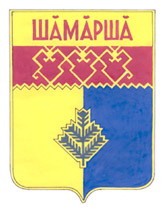     Старочукальского        сельского поселения  Газета органов местного самоуправления  Старочукальского сельского поселенияИздается с 2 апреля 2007 г.О внесении изменений в постановление администрации Старочукальского сельского поселения Шемуршинского района от 23.03.2020 года N 16 «Об утверждении административного регламента администрации Старочукальского сельского поселения Шемуршинского района Чувашской Республики по предоставлению муниципальной услуги «Выдача уведомления о соответствии (несоответствии) построенных или реконструированных объекта индивидуального жилищного строительства или садового дома требованиям  законодательства о градостроительной деятельности на территории Старочукальского сельского поселения  Шемуршинского района Чувашской Республики»О внесении изменений в постановление администрации Старочукальского сельского поселения Шемуршинского района от 23.03.2020 года N 17 «Об утверждении административного регламента администрации Старочукальского сельского поселения Шемуршинского района Чувашской Республики по предоставлению муниципальной услуги «Выдача уведомления о соответствии (несоответствии)  в уведомлении  о планируемом строительстве объекта индивидуального жилищного строительства или садового дома параметрам и допустимости размещения  объекта индивидуального жилищного строительства или садового дома на земельном  участке    на территории Старочукальского сельского поселения  Шемуршинского района Чувашской Республики»О внесении изменений в постановление администрации Старочукальского сельского поселения Шемуршинского района от 11.03.2020 года N 12 «Об утверждении административного регламента администрации Старочукальского сельского поселения Шемуршинского района Чувашской Республики по предоставлению муниципальной услуги «Подготовка и выдача градостроительного плана земельного участка»О внесении изменений в постановление администрации Старочукальского сельского поселения Шемуршинского района от 11.03.2020 года N 14 «Об утверждении административного регламента администрации Старочукальского сельского поселения Шемуршинского района Чувашской Республики по предоставлению муниципальной услуги «Предоставление разрешений  на отклонение  от предельных  параметров разрешенного строительства»